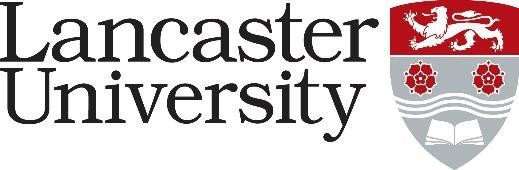 JOB DESCRIPTIONSenior Research Associate (H-unique)Job Title:	Senior Research Associate (H-unique)Present Grade: 7Department/College:	School of Computing and CommunicationsDepartment/College:	School of Computing and CommunicationsDirectly responsible to:	Dr Bryan M. WilliamsDirectly responsible to:	Dr Bryan M. WilliamsSupervisory responsibility for: N/ASupervisory responsibility for: N/AOther contactsInternal:Other Co-investigators, including Dr Hossein Rahmani and Prof Plamen Angelov; Other Senior Research Associates on the project; Staff and Students at the University; Colleagues in the School of Computing and CommunicationsInternal:Other Co-investigators, including Dr Hossein Rahmani and Prof Plamen Angelov; Other Senior Research Associates on the project; Staff and Students at the University; Colleagues in the School of Computing and CommunicationsExternal:Professor Dame Sue Black, collaborators/partners working on the project and the wider research communityExternal:Professor Dame Sue Black, collaborators/partners working on the project and the wider research communityMajor Duties:Undertaking and advising on the day-to-day research necessary to achieve Lancaster University’s aims within the ERC-funded project H-Unique. More specifically, leading research in computer vision that aims to capture, analyze and interpret anatomical variation in images of the human hand through the combinatorial lens of a best-fit multimodal biometric.Assisting with the planning, development, and publication of research work within the project – taking a lead where appropriate.Preparing and presenting talks, posters and reports to disseminate the results of the research.Participating in national and international conferences and workshops to present the results of the project to a wider audience and to learn about current advances in the field.Taking part in wider engagement opportunities.Assisting with and, where appropriate, taking a lead in the preparation of (potentially collaborative) journal papers for publication of project findings.Participating in project meetings, including the development of progress reports describing and reflecting on the results of the project.Participating in writing new research proposals that build on the expertise developed in this project.Through the above, start to develop an independent and leading research profile.Assisting with the collection of images for analysis purposes.Any other duties appropriate to the grade and position as directed by Dr Bryan M. Williams and other senior members of the project team.Major Duties:Undertaking and advising on the day-to-day research necessary to achieve Lancaster University’s aims within the ERC-funded project H-Unique. More specifically, leading research in computer vision that aims to capture, analyze and interpret anatomical variation in images of the human hand through the combinatorial lens of a best-fit multimodal biometric.Assisting with the planning, development, and publication of research work within the project – taking a lead where appropriate.Preparing and presenting talks, posters and reports to disseminate the results of the research.Participating in national and international conferences and workshops to present the results of the project to a wider audience and to learn about current advances in the field.Taking part in wider engagement opportunities.Assisting with and, where appropriate, taking a lead in the preparation of (potentially collaborative) journal papers for publication of project findings.Participating in project meetings, including the development of progress reports describing and reflecting on the results of the project.Participating in writing new research proposals that build on the expertise developed in this project.Through the above, start to develop an independent and leading research profile.Assisting with the collection of images for analysis purposes.Any other duties appropriate to the grade and position as directed by Dr Bryan M. Williams and other senior members of the project team.